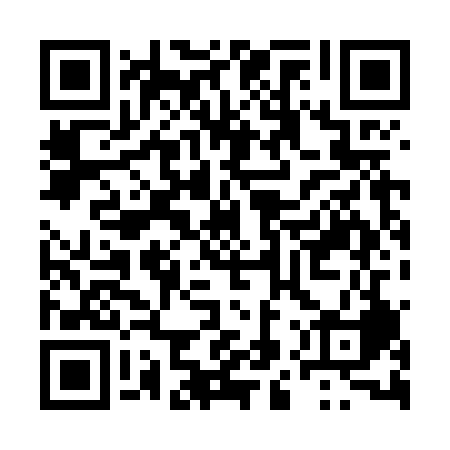 Ramadan times for Allan Water, UKMon 11 Mar 2024 - Wed 10 Apr 2024High Latitude Method: Angle Based RulePrayer Calculation Method: Islamic Society of North AmericaAsar Calculation Method: HanafiPrayer times provided by https://www.salahtimes.comDateDayFajrSuhurSunriseDhuhrAsrIftarMaghribIsha11Mon4:554:556:3612:214:076:086:087:4912Tue4:534:536:3312:214:096:106:107:5113Wed4:504:506:3112:214:116:126:127:5314Thu4:474:476:2812:214:126:146:147:5515Fri4:444:446:2612:204:146:166:167:5816Sat4:424:426:2312:204:166:186:188:0017Sun4:394:396:2012:204:176:206:208:0218Mon4:364:366:1812:194:196:226:228:0419Tue4:334:336:1512:194:216:246:248:0620Wed4:304:306:1312:194:226:266:268:0921Thu4:274:276:1012:184:246:286:288:1122Fri4:244:246:0812:184:256:306:308:1323Sat4:224:226:0512:184:276:326:328:1624Sun4:194:196:0212:184:286:346:348:1825Mon4:164:166:0012:174:306:366:368:2026Tue4:134:135:5712:174:316:386:388:2327Wed4:104:105:5512:174:336:406:408:2528Thu4:074:075:5212:164:356:426:428:2829Fri4:044:045:4912:164:366:446:448:3030Sat4:004:005:4712:164:386:466:468:3331Sun4:574:576:441:155:397:487:489:351Mon4:544:546:421:155:407:507:509:382Tue4:514:516:391:155:427:527:529:403Wed4:484:486:371:155:437:547:549:434Thu4:454:456:341:145:457:567:569:455Fri4:424:426:311:145:467:587:589:486Sat4:384:386:291:145:488:008:009:517Sun4:354:356:261:135:498:028:029:538Mon4:324:326:241:135:508:048:049:569Tue4:294:296:211:135:528:068:069:5910Wed4:254:256:191:135:538:088:0810:02